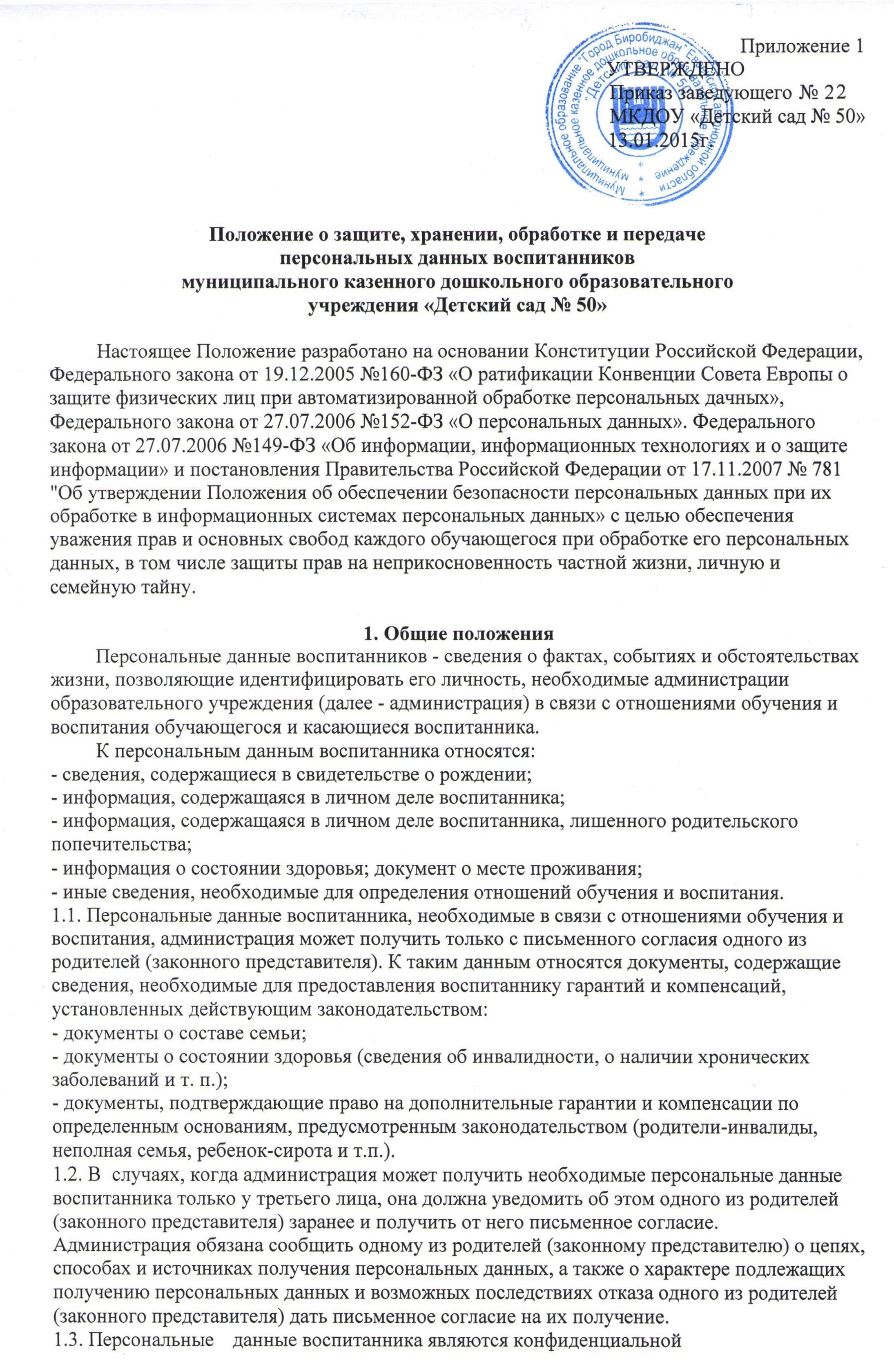 информацией и не могут быть использованы администрацией или любым иным лицом в личных цепях.1.4. При определении объема и содержания персональных данных воспитанника администрация руководствуется Конституцией Российской Федерации, федеральными законами и настоящим Положением.2. Хранение, обработка и передача персональных данных воспитанников.2.1. Обработка персональных данных воспитанников осуществляется для обеспечения соблюдения законов и иных нормативных правовых актов в целях воспитания и обучения воспитанника, обеспечения его личной безопасности, контроля качества образования, пользования льготами, предусмотренными законодательством Российской Федерации и локальными актами администрации.2.2. Право доступа к персональным данным воспитанника имеют:заведующий образовательного учреждения;делопроизводитель образовательного учреждения;воспитатели (только к персональным данным воспитанников своей группы);старший воспитатель;медицинская сестра;инструктор по физической культуре.учитель-логопед.2.3. Заведующий образовательного учреждения осуществляет прием воспитанников в образовательное учреждение.Заведующий образовательного учреждения может передавать персональные данные воспитанника третьим лицам, только если это необходимо в целях предупреждения угрозы жизни и здоровья воспитанника, а также в случаях, установленных федеральными законами.2.4. Делопроизводитель:принимает или оформляет вновь личное дело воспитанника и вносит в него необходимые данные;предоставляет свободный доступ родителям (законным представителям) к персональным данным воспитанников на основании письменного заявления.К заявлению прилагается: родителем ( копия документа, удостоверяющего личность) законным представителем (копия удостоверения опекуна (попечителя).2.5. Не	имеет права получать информацию о воспитаннике родитель, лишенный или ограниченный в родительских правах на основании вступившего в законную силу постановления суда.2.6. При передаче персональных данных воспитанника заведующий, делопроизводитель, воспитатели, старший воспитатель, инструктор по физической культуре, учитель-логопед, медицинская сестра обязаны:предупредить лиц, получающих данную информацию, о том, что эти данные могут быть использованы лишь в целях, для которых они сообщены:потребовать от этих лиц письменное подтверждение соблюдения этого условия.2.7. Иные права, обязанности, действия работников, в трудовые обязанности которых входит обработка персональных данных воспитанников, определяются трудовыми договорами и должностными инструкциями. 2.8. Все сведения о передаче персональных данных воспитанников регистрируются в Журнале учета передачи персональных данных воспитанников образовательного учреждения в целях контроля правомерности использования данной информации лицами, ее получившими.3. Обязанности работников администрации, имеющих доступ к персональным данным воспитанника.3.1. Работники администрации, имеющие доступ к персональным данным воспитанника, обязаны:не сообщать персональные данные воспитанника третьей стороне без письменного согласия одного из родителей (законного представителя), кроме случаев, когда в соответствии с федеральными законами такого согласия не требуется;использовать персональные данные воспитанника, полученные только от него лично или с письменного согласия одного из родителей (законного представителя);обеспечить защиту персональных данных воспитанника от их неправомерного использования или утраты, в порядке, установленном законодательством Российской Федерации;ознакомить родителя (родителей) или законного представителя с настоящим Положением и их правами и обязанностями в области защиты персональных данных, под роспись;соблюдать требование конфиденциальности персональных данных воспитанников;исключать или исправлять по письменному требованию одного из родителей(законного представителя) воспитанника его	недостоверные	или	неполныеперсональные данные, а также данные, обработанные с нарушением требований законодательства;ограничивать персональные	данные воспитанника	при	передачеуполномоченным работникам правоохранительных органов или работникам департамента (управления) образования только той информацией, которая необходима для выполнения указанными лицами их функций;запрашивать информацию о состоянии здоровья воспитанника только у родителей (законных представителей);обеспечить воспитаннику или	одному	из. его родителей (законномупредставителю) свободный доступ к персональным данным воспитанника, включая право на получение копий любой записи, содержащей его персональные данные;предоставить по требованию одного из родителей (законного представителя) воспитанника полную информацию о его персональных данных и обработке этих данных.3.2. Лица, имеющие доступ к персональным данным воспитанника, не вправе:получать и обрабатывать персональные данные воспитанника о его религиозных и иных убеждениях, семейной и личной жизни;предоставлять персональные данные воспитанника в коммерческих целях.3.3. При принятии решений, затрагивающих интересы воспитанника,администрации запрещается основываться на персональных данных, полученных исключительно в результате их автоматизированной обработки или электронного получения.4. Права и обязанности родителя (законного представителя)4.1. В целях обеспечения защиты персональных данных, хранящихся у администрации, родитель (законный представитель) имеют право на:требование об исключении или исправлении неверных или неполных персональных данных, а также данных, обработанных с нарушением требований законодательства. При отказе администрации исключить или исправить персональные данные воспитанника родитель (законный представитель) имеет право заявить в письменной форме администрации о своем несогласии с соответствующим обоснованием такого несогласия. Персональные данные оценочного характера родитель (законный представитель) имеет право дополнить заявлением, выражающим его собственную точку зрения; требований законодательства. При отказе администрации исключить или исправить персональные данные воспитанника родитель (законный представитель) имеет право заявить в письменной форме администрации о своем несогласии с соответствующим обоснованием такого несогласия. Персональные данные оценочного характера родитель (законный представитель) имеет право дополнить заявлением, выражающим его собственную точку зрения;требование об извещении администрацией всех лиц, которым ранее были сообщены неверные или неполные персональные данные воспитанника, обо всех произведенных в них исключениях, исправлениях или дополнениях; обжалование в суд любых неправомерных действий или бездействия администрации при обработке и защите персональных данных воспитанника.4.2. Родитель (законный представитель) обязан сообщать администрации сведения, которые могут повлиять на принимаемые администрацией решения в отношении воспитанника5. Хранение персональных данных воспитанников5.1. Хранится на бумажном варианте (резервное копирование) в кабинете руководителя без доступа посторонних лиц:документы, поступившие от родителя (законного представителя);сведения о воспитаннике, поступившие от третьих лиц с письменного согласия родителя (законного представителя);иная информация, которая касается отношений обучения и воспитания дошкольника.6. Ответственность администрации и сотрудников.Защита прав воспитанников, установленных законодательством Российской Федерации и настоящим Положением, осуществляется судом в целях пресечениянеправомерного использования персональных данных воспитанника, восстановления нарушенных прав и возмещения причиненного ущерба, в том числе морального вреда.Лица, виновные в нарушении норм, регулирующих получение, обработку и защиту персональных данных воспитанников, привлекаются к дисциплинарной и материальной ответственности, а также привлекаются к гражданско-правовой, административной и уголовной ответственности в порядке, установленном федеральными законам.